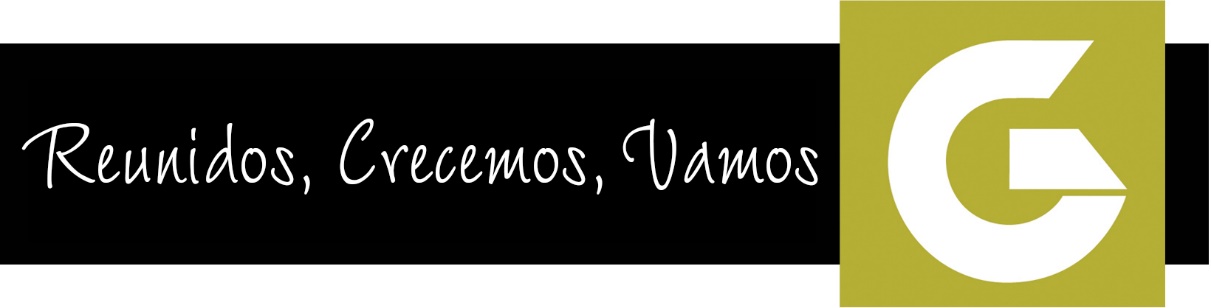 Aglow GeneracionesCómo involucrarse: Lineamientos para Aglow GeneracionesAglow Generaciones es una parte integral de Aglow Internacional y su enfoque es en la generación más joven, los treintañeros y menores. Nuestro corazón late por que la generación más joven se levante en Aglow y sea parte de la movilización de millones alrededor del mundo para ser defensores en el Reino. Aglow ha hecho esto durante 50 años con oración, evangelismo y con las relaciones como fundamento del ministerio. Jane Hansen Hoyt comparte, ‘si pudiera elegir un hilo que recorre a Aglow, diría que es el de las relaciones. Se puede entrar a una reunión de Aglow en cualquier parte del mundo y uno se siente, instantáneamente, como en casa’. En el ministerio de Aglow hay lugar para la generación joven. ¡Les damos la bienvenida al ministerio de Aglow y estamos emocionados de que sean parte de la familia! Los lineamientos a continuación detallan las maneras en las que pueden participar en Aglow y, luego, enfocarse en iniciar un grupo de Generaciones.Jóvenes, los invitamos a ser parte de un grupo local de Aglow, a recibir capacitación en destrezas de liderazgo o a formar un grupo Aglow Generaciones. A continuación compartimos la identidad y misión de Generaciones. Identidad, propósito y grupos de Aglow GeneracionesDeclaración de identidad de Aglow Generaciones Efesios 3:17-19 Que habite Cristo por la fe en vuestros corazones, a fin de que, arraigados y cimentados en amor, seáis plenamente capaces de comprender con todos los santos cuál sea la anchura, la longitud, la profundidad y la altura, y de conocer el amor de Cristo, que excede a todo conocimiento, para que seáis llenos de toda la plenitud de Dios.Aglow Generaciones es gente joven que camina en la plenitud del gran amor de Dios. Los grupos brindan un lugar en donde los jóvenes pueden reunirse y forjar relaciones, crecer en su fe, y usar sus dones para ir a impactar al mundo. Recibimos ánimo, apoyo y somos liberados por la generación que nos antecede para caminar en todo lo que Dios dispuso para nosotros. Somos la generación joven de defensores y líderes mundiales en Aglow que llevan el Reino del cielo a la tierra.Misión de Aglow Generaciones Capacitar a gente joven para que sean líderes de trascendencia y con una perspectiva mundial.Equipar poderosas comunidades del Reino en donde la gente joven crece en su identidad y camina en la plenitud de Cristo.Empoderar a las personas para desarrollar recursos que les permitan recibir todo lo que Dios tiene para ellos.Desarrollar equipos apostólicos que demuestren el poder del Cielo, utilizando nuestros dones y talentos para alcanzar a nuestra comunidad y a los perdidos.Crecer en la presencia de Dios que crea la misma atmósfera en la Tierra que la que hay en el Cielo.Desarrollar relaciones con los que ya están establecidos en Aglow Generaciones al caminar juntos como una parte integral de Aglow Internacional.Busquen al Señor por dirección para lo que Él tiene planeado para cada uno en el grupo. Aglow es apostólico. Somos los “enviados” que demuestran el poder del Cielo en nuestras comunidades.Maneras en las que los jóvenes pueden participar en AglowAbrir un grupo Generaciones o estar activo en un grupo de Generaciones ya existente Asistir y participar en un grupo local de Aglow Recibir capacitación y apoyo en el tema de liderazgo de parte de líderes de Aglow Asistir a la conferencia anual de Aglow y ser parte de la reunión de Generaciones Unirse a los jóvenes en el viaje de Aglow a Israel o en un viaje de TransformacionesLlamadas Mundiales de Oración – participar junto a cientos de personas en todo el mundo en oración por temas de actualidadSeguir nuestra página en Facebook y sitio web para estar al tanto de eventos actuales, fotografías, vídeos y testimonios: www.facebook.com/aglowgenerations y www.generationsproject.net Estar conectado a la familia mundial de Aglow y recibir actualizaciones por medio de correos electrónicos que informan al mundo lo que Dios está haciendo alrededor del mundo y en Aglow Generaciones.A cualquier joven involucrado o que participa en los grupos de Generaciones o grupos locales, pedimos que por favor envíe la siguiente información a la Directora de Generaciones en las oficinas centrales de Aglow a: generations@aglow.orgLes motivará ver lo que Dios está haciendo con otros jóvenes alrededor del mundo; les notificaremos de eventos/viajes en los que puede participar, y escucharán y compartirán testimonios de lo que Dios está haciendo en la vida de otros jóvenes.*Esta información es únicamente para la base de datos de Aglow; no se comparte en ningún otro lugar.Propósito del grupo de Aglow Generacionesreunidos forjamos relaciones y compartimos juntos.Hebreos 10:24-25 Y considerémonos unos a otros para estimularnos al amor y a las buenas obras, no dejando de congregarnos, como algunos tienen por costumbre, sino exhortándonos; y tanto más, cuanto veis que aquel día se acerca.CRECEMOS en el conocimiento de la palabra de Dios, su verdad y su amor.Lucas 8:15 Pero la que cayó en buena tierra son los que con corazón bueno y recto retienen la palabra oída, y dan fruto con perseverancia.VAMOS a nuestras comunidades y al mundo con las Buenas Nuevas.Mateo 10:7-8 Y yendo, predicad, diciendo: “El reino de los cielos se ha acercado.” Sanad enfermos, limpiad leprosos, resucitad muertos, echad fuera demonios; de gracia recibisteis, dad de gracia.Estructura de un grupo de GeneracionesPueden llevarse a cabo reuniones bisemanales, mensuales o bimensuales para cumplir con los objetivos generales de los grupos de Generaciones.Estas reuniones pueden llevarse a cabo en una variedad de lugares, según la meta de su grupo.Por ejemplo: si su meta es “Nos gustaría alcanzar a los estudiantes universitarios”, el mejor lugar, en ese caso es mejor reunirse en algún lugar de las instalaciones universitarias.Estas reuniones pueden ser reuniones creativas. No tiene que ser similares a un servicio religioso. Queremos presentar a Cristo a la gente a través del compañerismo, y que los jóvenes tengan una relación sólida con otros cristianos. Las enseñanzas o estudios bíblicos evangelísticos son opciones, pero pidan al Señor que les de visión, dirección y creatividad para saber cómo pueden alcanzar a otros, estando reunidos. Grupos, edades y tipos de gruposSean creativos, busquen oportunidades para alcanzar 
a los que les rodean con el amor de JesúsGrupos que actualmente se reúnen en las naciones: Compañerismo para madres que tienen hijos con autismo.Madres jóvenes que se reúnen en un complejo de apartamentos para compartir y orar, alcanzan a madres que no son salvas.Grupos de artes creativas: compartir las artes, poesía y cantoClub para Tejer y hablar acerca de la feGrupo para abuelos/nietos: estudio bíblico y compañerismoReuniones para hombres jóvenes, con conferencistas y motivaciónGrupos de canto y locución en programas de radioGrupos para TransformadoresMujeres de Aglow que son mentoras de jóvenes adultosCómo iniciar un grupo de Generaciones en su comunidad Cuando haya interés en iniciar un grupo de Generaciones en su comunidad, comuníquense con un grupo local o con la junta nacional. Todos los grupos de Generaciones son aprobados por la junta nacional. Si no tienen contacto con sus líderes nacionales de Aglow, envíen una solicitud a generations@aglow.org y les pondrán en contacto con un líder de su nación. Si tienen dudas, por favor, comuníquense con Aglow Internacional por teléfono 425-775-7282 o por correo-e. Los líderes podrán comenzar a reunirse y a orar, para buscar a Dios a fin de recibir visión para su grupo, enfoque, fecha de inicio y lugar. Pueden también comenzar a reunirse con otros jóvenes interesados en ser parte del grupo y ver si están interesados en el enfoque del grupo. Un grupo de Generaciones está conformado por mujeres y/o hombres, treintañeros o más jóvenes: niños, adolescentes, estudiantes universitarios, o jóvenes adultos.Los grupos de Generaciones comienzan con un líder y/o uno o dos co-líderes. (Se puede tener un grupo de liderazgo más grande con más co-líderes, si así lo desean.)Debido a que una de las maneras en las que Dios siempre ha usado al ministerio de Aglow es presentándoles a las mujeres y hombres a la persona del Espíritu Santo y Su poder, es importante que los líderes sean llenos del Espíritu Santo con la evidencia de hablar en lenguas.Las responsabilidades del grupo deberían estar divididas equitativamente entre cada líder.Los líderes del grupo de Generaciones pueden variar en edades. (Ej. Un adolescente puede liderar un grupo de adolescentes. Una mujer u hombre mayor puede liderar un grupo de Generaciones. Un grupo de niños necesita al menos a un líder adulto.)Un grupo de Generaciones necesita un asesor, un pastor hombre o mujer, o una persona secular cristiana que puede ser mujer u hombre. (Consulten con su junta nacional o grupo local si pueden contactar al mismo asesor.)Empoderar a miembros para que sean activos en el grupo, al comenzar a asistir con regularidad. Completar el formulario de afiliación y el cuestionario de liderazgo de GeneracionesCada grupo deberá responder un formulario de afiliación y, cada líder, el cuestionario de liderazgo. Los formularios deben ser entregados a la junta nacional y el grupo debe recibir la aprobación de la junta nacional. Los formularios de afiliación y cuestionarios de liderazgo deben ser enviados posteriormente a las oficinas centrales de Aglow y el grupo quedará afiliado oficialmente. Los integrantes del equipo de liderazgo necesitan ser miembros de Aglow Internacional en su nación como Socios Globales.¿Qué es un Socio Global? Un Socio Global de Aglow es una persona cuyo corazón ha sido tocado con la visión, y es alguien que busca cumplir el deseo del corazón de Dios a través de Aglow Internacional. Ser un Socio Global significa un compromiso hacia el llamado que Dios ha puesto en su vida para ser parte de la obra de Aglow. Para leer más acerca de la membresía, lea la Parte 2, Sección 7 de este manual. Debido a los tiempos en que vivimos, consideramos que es nuestra responsabilidad al cuidar de niños y adolescentes, el buscar a líderes y colaboradores adultos que aporten una relación sana, segura y de apoyo. A los adultos que hayan recibido condenas por abuso sexual o físico a menores no se les permitirá ser voluntarios en ninguna actividad o programa auspiciado por Aglow. Los voluntarios adultos deben asegurarse de nunca estar a solas con un niño o adolescente; siempre debe estar presente otro adulto o niño. Esta es una protección para usted.Es importante que tengan unidad con otros grupos de Aglow presentes en el área. Participen en las reuniones locales, nacionales y regionales. ¿Cómo se manejan las finanzas en un grupo Aglow Generaciones? Si abren una cuenta de banco, serán responsables de presentar un estado financiero anualmente ante su liderazgo nacional de Aglow.Los grupos de Generaciones fuera de EUA deben enviar sus diezmos al siguiente nivel de liderazgo en su nación, mismos que servirán para hacer avanzar la obra del ministerio en su nación. ¿Con quién se relaciona un grupo de Generaciones para recibir liderazgo?Los grupos de Generaciones se relacionan con y rinden cuentas ante su junta nacional, coordinador nacional de Generaciones (si el país cuenta con uno), y con la Directora de Generaciones en las oficinas centrales de Aglow. Es muy importante que mantengan comunicación con su coordinador nacional de Generaciones, con el liderazgo nacional, y con la Directora de Generaciones en las oficinas centrales, manteniéndolos al día oportunamente de sus actividades, éxitos y de cualquier problema que pudieran estar experimentando. Estas relaciones les darán apoyo de oración, servirán para hallar mentores, para rendir cuentas y para entablar amistades que caminen junto a ustedes en el viaje en este cargo de liderazgo. Si los líderes de Generaciones sienten que ya no pueden liderar más a un grupo, y si no hay otras personas que quieran asumir los puestos de liderazgo, deberán comunicarse con la junta nacional y con la Directora de Generaciones en las oficinas centrales de Aglow informando que cerrará el grupo de Generaciones. Nuestra esperanza es que los grupos de Aglow crezcan y avancen aunque el liderazgo cambie. Líderes, los animamos a que levanten a otros líderes en su grupo para que hagan avanzar la visión. Si su país no cuenta con líder nacional de Aglow, deben contactar a la oficina mundial, con el Departamento de Relaciones Internacionales directamente para presentar las necesidades o hacer las preguntas. Siempre encontrarán las puertas de la comunicación abiertas con la Directora de Generaciones en las oficinas centrales de Aglow: generations@aglow.org. Attn: Generations Director 
Aglow International
P.O. Box 1749
Edmonds, WA 98020-1749, USA

Teléfono: 425.775.7282
Correo-e: intl.fieldoffice@aglow.org o generations@aglow.org¡Reciban una calurosa bienvenida a la familia de Aglow!IdentidadMisiónManeras de participar¿En dónde entro yo?PropósitoEstructuraNombreEdadPaísCorreo electrónico¿En dónde entro yo en Aglow Generaciones? Si soy un joven adulto y quiero participar en un grupo local, yo puedo... asistir a la reunión mensual ser parte activa en la reunión mensual y ayudar en lo que sea necesariocrecer en la fe al participar en la reunión multi-generacional de AglowSi soy un joven adulto y quiero participar en un grupo local, yo puedo …asistir a las sesiones de capacitación de liderazgo a las que me inviten a asistir pedir que un líder de Aglow me apoye siendo mi mentor crecer en mis dones de liderazgo al servir en distintas capacidades en las reuniones de Aglow Puedo ser un líder de Aglow Generaciones al servir en un grupo local o en la junta nacionalMe pueden invitar a servir en una junta local de Aglow al crecer en mis dones de liderazgo y cuando otros los reconozcan en míCon la dirección de Dios, al pasar el tiempo, podrían solicitar que sirva como Coordinador Nacional de Generaciones en el equipo nacional Puedo comenzar un grupo Aglow Generaciones para adultos jóvenes Si tengo el deseo de comenzar un grupo, puedo reunirme con otros líderes potenciales y comenzar a comunicarme con la junta nacional de mi nación.Si cuento con la bendición de la junta nacional, puedo comenzar a reunirme con personas interesadas en ser parte del grupo.Sigo las direcciones incluidas en la sección de formularios afiliación de Generaciones y cuestionario de liderazgo.Puedo ser un líder de Aglow Generaciones que sirve en un grupo local o en la junta nacional Puedo ser invitado a servir en la junta local de Aglow al crecer en mis talentos de liderazgo y al ser reconocido por los que me rodeanCon la dirección de Dios, al pasar el tiempo, podrían solicitar que sirva como Coordinador Nacional de Generaciones en el equipo nacionalSi me interesan los niños o los adolescentes o soy adolescente y quiero iniciar un grupo Generaciones para niños o adolescentesPuedo conectarme y relacionarme con la junta local o nacional y, con la aprobación de ellos, puedo iniciar un grupoDe uno a tres adultos pueden liderar un grupo o un adolescente maduro puede liderar un grupo de adolescentesEdadesTipos de gruposTipos de gruposNiños 5-12Adolescentes 13-17Universitarios 18-25Jóvenes adultos 20 años – 30 añosMadres jóvenesParejas jóvenes Jóvenes profesionales20 años -30 añosIdeas para los grupos:Ideas para los grupos:Estudio bíblicoGrupo de oraciónGrupo en el hogar/de compañerismoGrupos en las universidadesGrupo para padres de familiaProyectos de servicios comunitarios Temas sociales 		Grupo de artes creativasGrupos de apoyo con mentoresGrupo de danzaGrupo de adoración/músicaGrupo de escrituraGrupo de arteEstudio bíblico evangelístico en una universidad Conversaciones en cafeteríasEvangelismo en vecindarios	Actividades de extensión para estudiantes internacionalesAyuda a familias necesitadas en el área 